Жорлонгоо өөрчилье аяны хүрээнд мэдээлэл, сурталчилгааны ажил зохион байгууллаа. 	Шивээговь сум болон Сүмбэр сумын 3-р багийн шинэ суурьшлын бүсэд хашаа шинээр барьж байгаа болон хашаатай айл, өрхүүдэд хөрс бохирдуулдаг нүхэн жорлонгүй, Стандартын болон эко жорлонтой болох тухай гарын авлага тарааж, зөвлөгөө мэдээлэл өгч 50 гарын авлага тараасан. Энэ ажлын үр дүнд Сүмбэр сумын 30 гаруй өрх доторлогоотой нүхэн жорлонтой болсон. 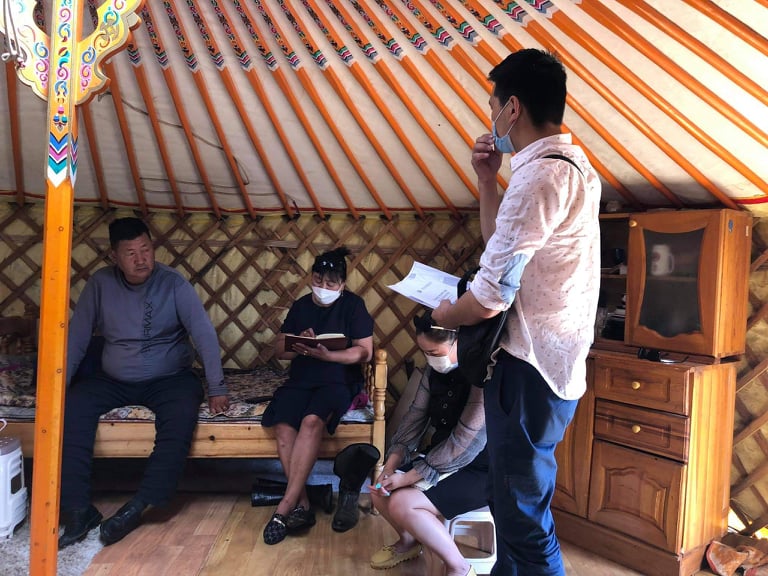 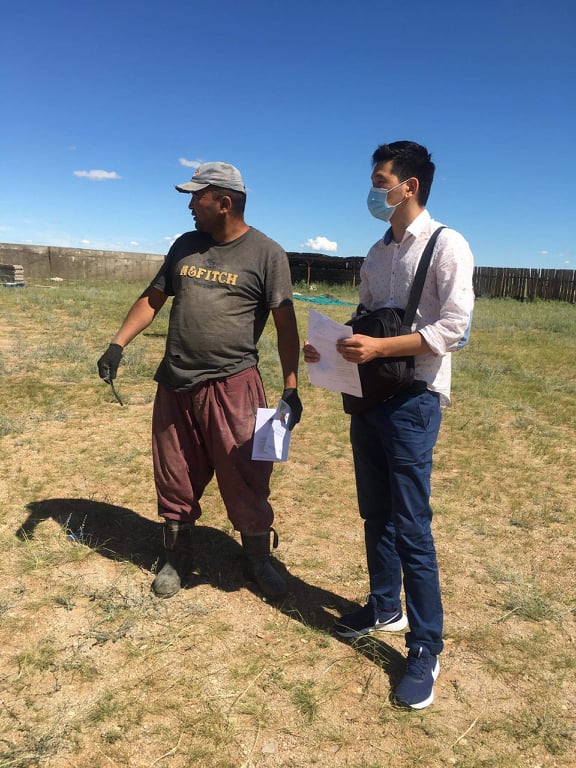 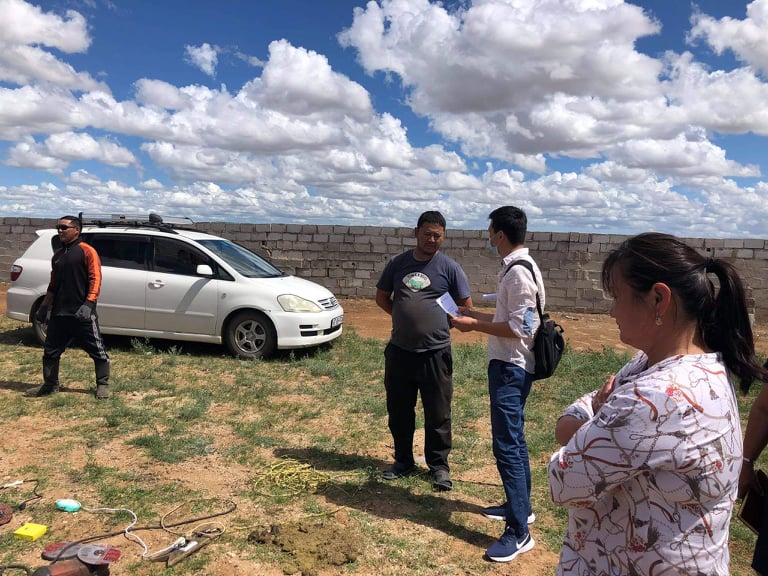 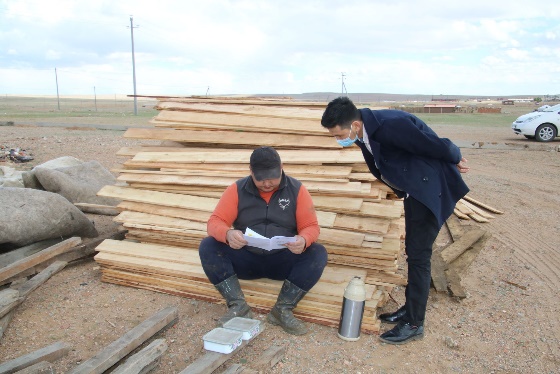 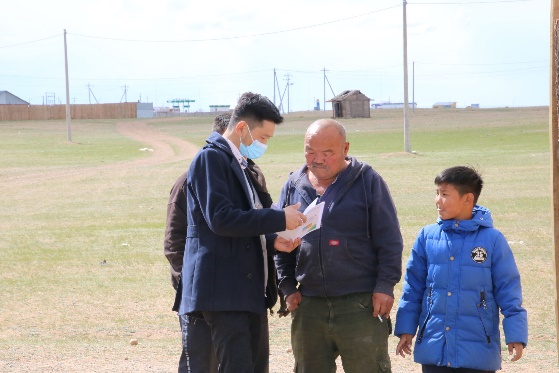 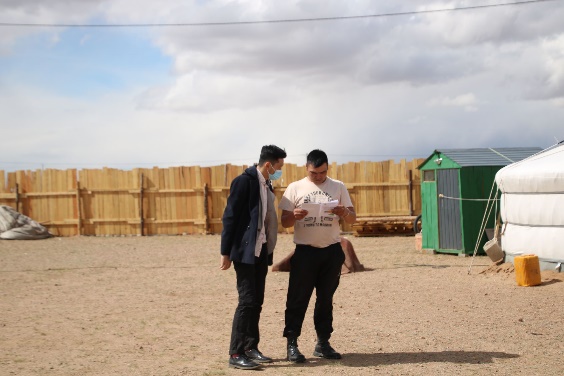 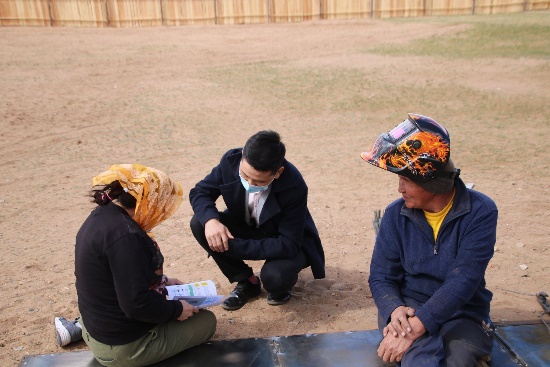 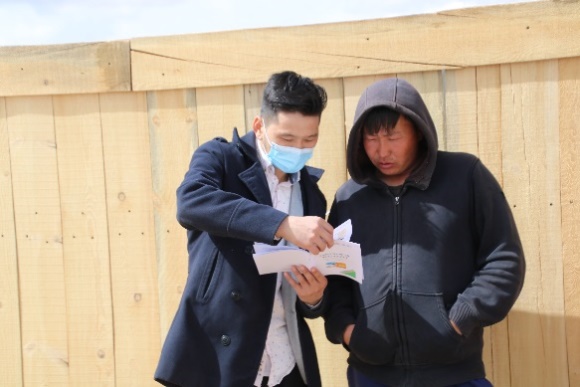 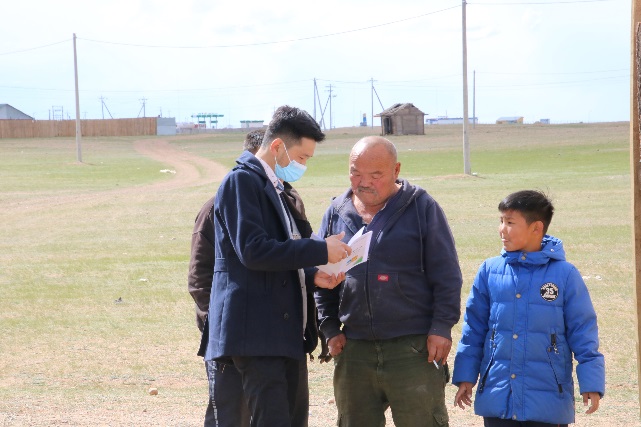 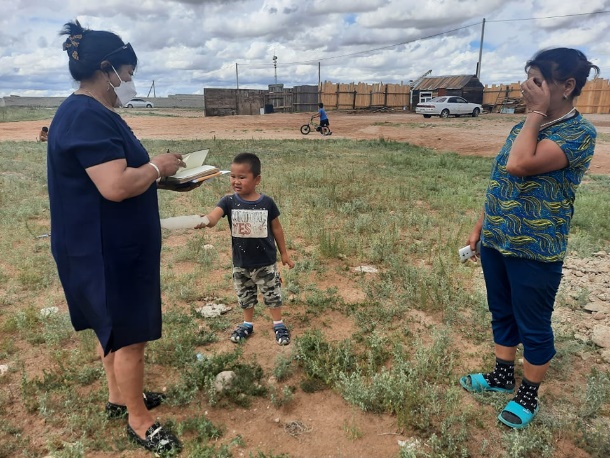 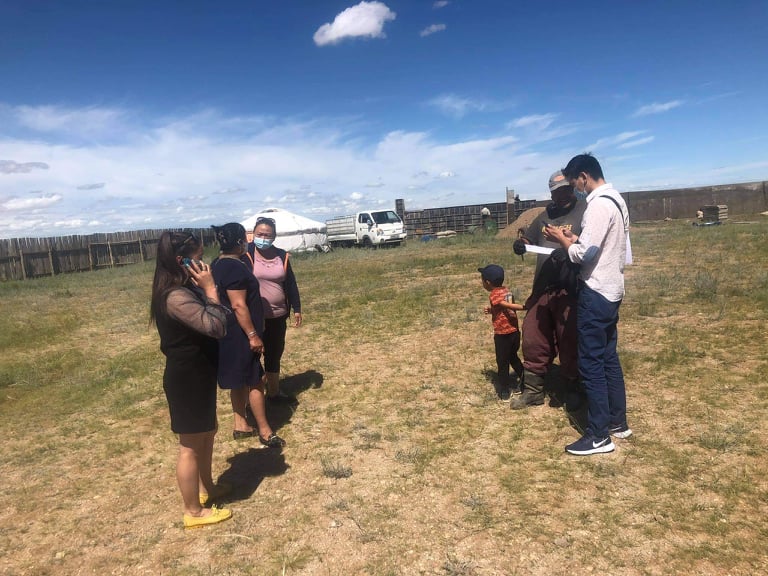 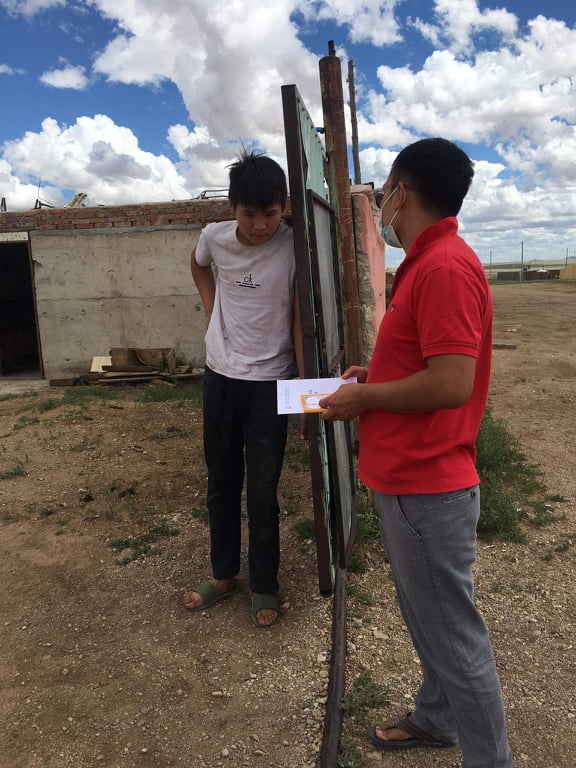 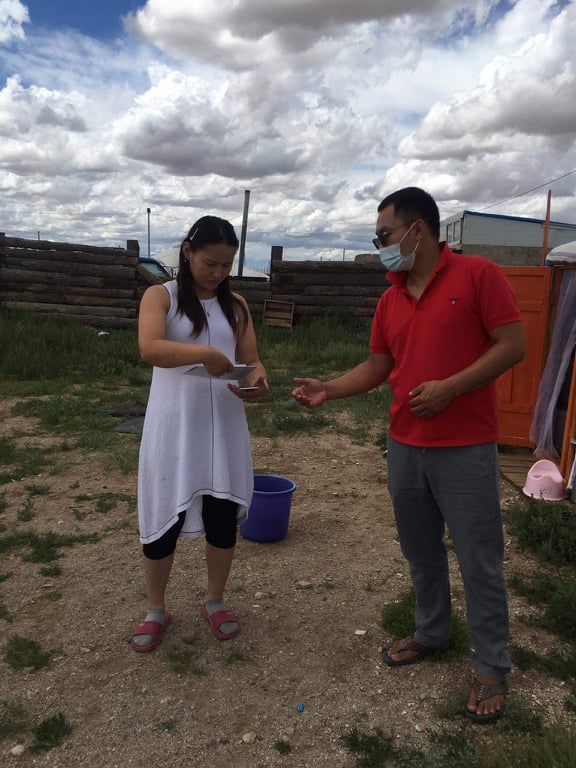 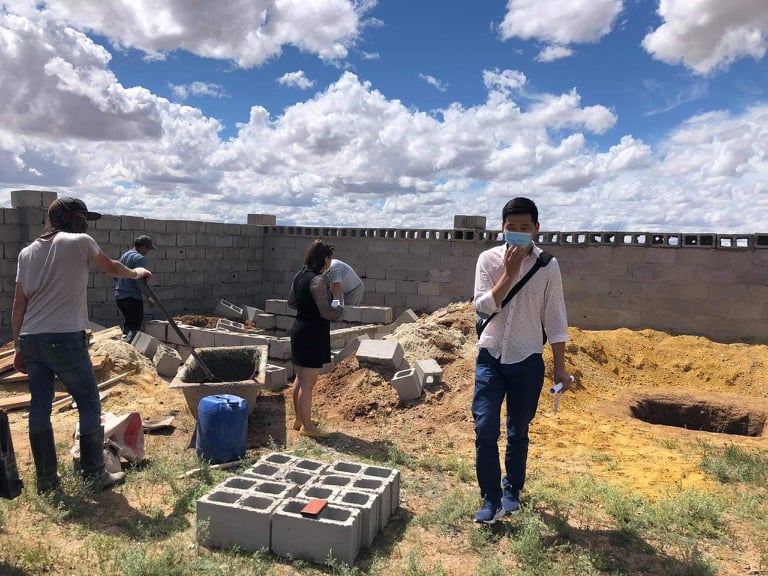 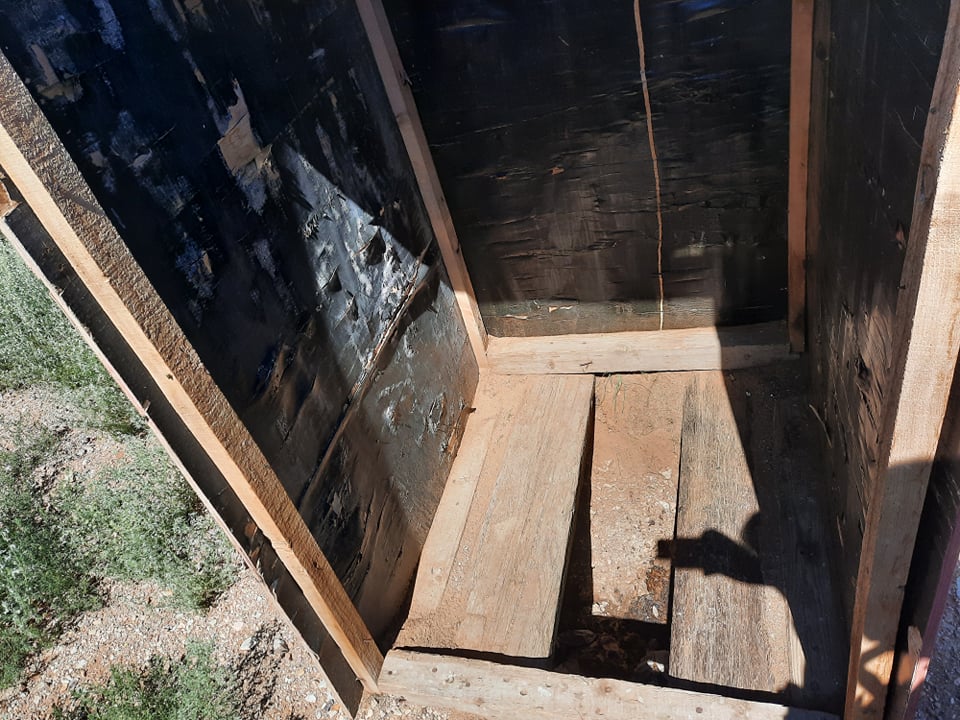 